TERMO DE ADESÃO DE ALUNO AO PROGRAMA DE MOBILIDADE ACADÊMICA INTERNACIONAL DO CENTRO ESTADUAL DE EDUCAÇÃO TECNOLÓGICA PAULA SOUZA – CEETEPS_________________________, ____de ____________ de ____.ÀAssessoria de Relações InternacionaisCentro Paula SouzaRef.: Termo de Adesão ao Programa de Mobilidade Acadêmica Internacional do CEETEPS.Eu, _________________________________________, portador da cédula de identidade RG nº. ____________________, inscrito no CPF/MF sob nº. _____________________________, tendo participado do Processo de Seleção para concessão de 01 (uma) vaga do PROGRAMA DE MOBILIDADE ACADÊMICA INTERNACIONAL DO CENTRO ESTADUAL DE EDUCAÇÃO TECNOLÓGICA PAULA SOUZA – CEETEPS, e após ter sido selecionado pela Assessoria de Relações Internacionais, nos termos do Edital ARI 003/2018, representando a Fatec  __________________________________________, venho através do presente confirmar minha participação no programa para cursar o 2º semestre de 2018.Declaro que estou ciente das condições para participação no programa e manifesto minha total, irrevogável, e irretratável concordância com as condições descritas no Edital ARI Nº 003/2018, no qual constam as informações sobre o referido programa, enfatizando que o Programa de Intercâmbio contempla apenas a vaga durante um semestre acadêmico na ________IES de destino_________________________, com isenção de taxa de matrícula e mensalidades na instituição. Todas as demais despesas, tais como: Seguro viagem obrigatório, passagens aéreas, traslados, alimentação, alojamento, emissão de passaporte e vistos, entre outras, serão de minha inteira responsabilidade.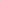 Informo ainda, que estou ciente que minha indicação para a instituição de destino somente será feita quando eu apresentar a ARInter, todos os documentos necessários para a realização do programa de intercâmbio, tais como:o seguro de saúde/vida internacional obrigatório, cópia do passaporte, entre outros. E estou ciente de que a decisão sobre aceitação da minha nomeação é dada pela IES Estrangeira.Atenciosamente,__________________________Nome Completo, assinatura e nº de documento